Publicado en Barcelona el 09/05/2017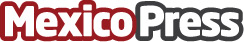 Llegan a Instagram los sorteos automatizadosUna nueva aplicación de Easypromos permite a las marcas agilizar la gestión de sorteos entre los usuarios que más interactúan con sus perfiles Datos de contacto:Silvia MartiComunicación y Marketing - marketing@easypromosapp.comNota de prensa publicada en: https://www.mexicopress.com.mx/llegan-a-instagram-los-sorteos-automatizados Categorías: Marketing E-Commerce Software http://www.mexicopress.com.mx